Name:Date: Teacher name:  16. Career Prep QUEST #5:   Create a Digital PortfolioAs you go through the Quest, you will need to check off each step as you complete it. You will have the opportunity to learn about the following as well as be able to:create a digital portfolioadd different types of content to my online presenceIMPORTANT***Please remember to make your own copy and save you it to your own File Space to use it. Click this image to make your own copy so you can check off your progress.    Do not click on Share! Please Make your own Copy!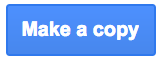 Check offDescriptionWatched the introductory video on Career Prep Q5 Create a Digital PortfolioRead the Introduction, Key Vocabulary and I Can StatementsTook the Quizlet Key Vocabulary QuizReviewed sample student portfoliosUpdated my online presence with a new page called Career PortfolioAdded subpages that coincided with parts of my resumeChecked out what other students were doingAdded documents and examples of my work to my Career PortfolioPublished my Career Portfolio pageChecked with my teacher for instructions on how to submit my workChecked this Quest off on my 21t4s roadmap